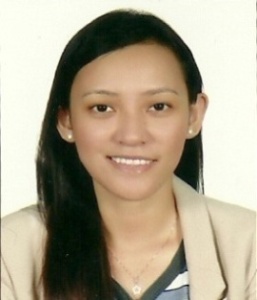 Maria DoctorMaria.283609@2freemail.com Work Experiences:April 2014 – June 2016		: Sales and Admin Coordinator 				  Emirates Industrial Gases Co LLC, Dubai – UAE				  [Assigned in Abu Dhabi, Site – Al Ruwais Industrial Gases Co LLC]Coordinated with Sales team by managing schedules; filling important documents and communicated relevant information.Completed online registration that validates the company as either a supplier or vendor.Compiled necessary documents and submitted Tenders / contracts. Prepared quotations for products offered by the company.Responded to customer inquiries and complaints and gave after sales support as requested.Coordinated information ; deliveries and availability of product with the departments.[Logistics; suppliers and procurement departments]Implemented the Plans set by the management to all the concerned departments.Handled order / request from customer with accuracy.Stored and sorted important data in electronic form and presented reports.Used Oracle for product inventory; prices and orders.Answered all the incoming phone calls and direct to the correct person/s.Handled courier / mails. Handled employee’s concerns:  vacation leaves; air tickets; salary discrepancies; accommodation issues.Supported the team to organize and prepare promotional materials or events.Inventory of office supplies; sent order request to the head office purchasing department.October 2011 – June 2013	: Sales Coordinator – Front office Admin	    	                        	  Homes4life Real Estate LLC / Al Barsha, Dubai, U.A.E.Updated online advertisements for marketing purposes. Used Masterkey for the updates.Answered incoming calls and connected the calls to proper extension [receptionist role]Did Cold calling to prospective and existing clients for property availability and updatesGathered details provided by the customer either inquiry or property availability.Documented all the necessary details given by the property owners for online ad and marketing purposes.Prepared schedules for viewing with company agents and prospective clients/buyer. Supported the Sales Team for Contract preparation / new and renewal including documentation.Sent email correspondence to the clients on behalf of the Sales Team.Handled stationery inventory; ordering and petty cash.Updated the list of properties for rent and sale - weekly and monthly.General Admin work such as filing; preparing memos; invoices/receipts. August 2005- August 2011	: Customer Service Representative – Call Center / BPO					           	  (Telecommunications – International Accounts) PhilippinesHandled customer inquiries such as product information; billing; payments and products and services issues.Provided Technical support to customers to resolve issues with products and services.Unresolved issues were escalated to proper department for proper handling and follow up.Created customer account for new inquiries to proper document the calls / inquiries.Provided 100% customer satisfaction by being able to communicate articulatelyGave precise product information to customer during sales inquiries.Did an “up-sell” of the products/ services that fits the customer’s needs.[The years from 2005 up to 2011 were the accumulated years of my work experience in the call center industry]July 2002- August 2005		: Assistant / Coordinator - Freelance (Interior design projects) /PhilippinesNovember 2000 - August 2001	: Sales Coordinator / Interior - Metallite illuminazione mktg. /Philippines   Year 2001 -2000		: Assistant Jewelry Designer -, Shirochyo a.k.a. Hoseki Pearl /PhilippinesYear 1999			: Artist / Painter (Marketing Associate), Europhil / PhilippinesSummary of Qualifications:4 Years work experience as Sales Coordinator cum Admin / Reception in UAE. 6 Years work experiences as Customer Service Representative [Call center representative]Sales background – in a showroom environment.Enthusiastic in building relations with clients.Efficient in varying work environment; such as working alone or with a team.Other Skills: AutoCAD ; with Knowledge in using PhotoshopComputer literate: Efficient in Ms Office.Education:	College of the Holy Spirit, Mendiola Manila, Philippines (1994 – 1997)Bachelor of Fine Arts – Associate in Interior Design.Personal Information:Nationality:	Filipino				Status:	SingleSex:		Female			               Age:	38 years oldLanguage:	English, Filipino (Tagalog)	 Visa status: *On Visit Visa